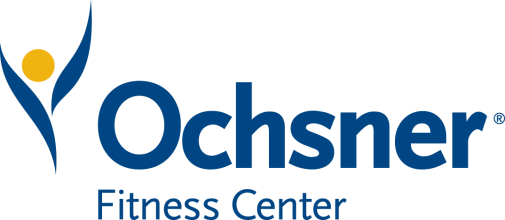 Hello!  My name is Alaina Wertz.  On behalf of Ochsner Fitness Center, its employees, its physicians and our community partners, we are excited about our innovative and community based program called “On the Move – Driving to Fight Childhood Obesity”.  This unique program will give school children ages 9-13 an opportunity to learn about health and fitness in a non-competitive environment.  Participating children will have the opportunity to engage in group fitness classes and workout on our custom-made weight training equipment specifically designed for children.  Our staff will also perform pre and post measurements and exercise performance to demonstrate the benefits of exercise while keeping all information confidential.We are confident that all community schools will benefit from this program as Ochsner Fitness Center is proud to take the stance against childhood obesity.   Please take the time to fill out the application so we may better serve you!Thank you for joining the fight against childhood obesity,Alaina WertzYouth Fitness ManagerSchool Information:School Name: ____________________________________________________________Address: ________________________________________________________________ City: : ___________ Zip Code: __________________School Number: __________________________________________________________ Contact Name: ____________________________ Contact Number: ________________ Contact email address: _____________________________________________________Facilities:To provide all children in the fourth, fifth and sixth grade equal opportunity to use our services, we will need support from other areas of your school.  Please list other areas we may utilize in case of bad weather, participation in aerobic classes, provide lectures and cooking demonstrations.________________________________________________________________________________________________________________________________________________________________________________________________________________________________________________________________________________________________Access into School:Must provide ample space for mobile unit that is 8 feet wide and 50 feet long.  Access must be on the school grounds. Entrance needs to accommodate 18.5 feet in width. Please list parking areas: _______________________________________________________________________________________________________________________________________________________________________________________________________________________________________________________________________________________________________________________Population:How many students are in 4th grade? __________________________________________How many Physical Education teachers work with the 4th graders? __________________Please list Physical Education class times and days: ______________________________Please provide names and email addresses of the physical education teachers:______________________________________________________________________________________________________________________________________________________________________________________________________How many students are in the 5th grade? _______________________________________How many Physical Education teachers work with the 5th graders? __________________Please list Physical Education class times and days: ______________________________Please provide names and email addresses of the physical education teachers:______________________________________________________________________________________________________________________________________________________________________________________________________How many students are in the 6th grade? _______________________________________How many Physical Education teachers work with the 6th graders? __________________Please list Physical Education class times and days: ______________________________Please provide names and email addresses of the physical education teachers:______________________________________________________________________________________________________________________________________________________________________________________________________How many students are in the 7th grade? _______________________________________How many Physical Education teachers work with the 7th graders? __________________Please list Physical Education class times and days: ______________________________Please provide names and email addresses of the physical education teachers:______________________________________________________________________________________________________________________________________________________________________________________________________Parental Permission:Each student must have permission forms signed by parents before starting with the “On The Move” program.School Permission:Once the school has been accepted to the program each school must sign a site agreement with Ochsner Fitness Center.Additional Information: Please provideSchool Event Calendar for 4th and 5th gradersDays School will be closed or Vacation DaysCafeteria Menu (if applicable) to provide DietitianNotice in advance if a change in the school calendar occurs to avoid a conflict with the Mobile Unit Schedule